Lampiran ITabel. Data Guru MTs Plus Raden Paku Tahun Pelajaran 1998/1999Lampiran 2:Stuktur Organisasi MTs Plus Raden Paku Trenggalek Tahun Pelajaran 2011/2012Lampiran 3:Sarana dan Prasarana MTs Plus Raden PakuLampiran 4:Data Tenaga Pendidik dan Kependidikan Tahun Pelajaran 2011/2012Lampiran 5:Data Prestasi siswa MTs Plus Raden Paku Trenggalek dari Tahun 2004 – 2008Lampiran 6:Foto-foto Kegiatan Keagamaan, Pembiasaan dalam Penerapan Akhlak Mulia Kepada SiswaKegiatan Istighosah bersama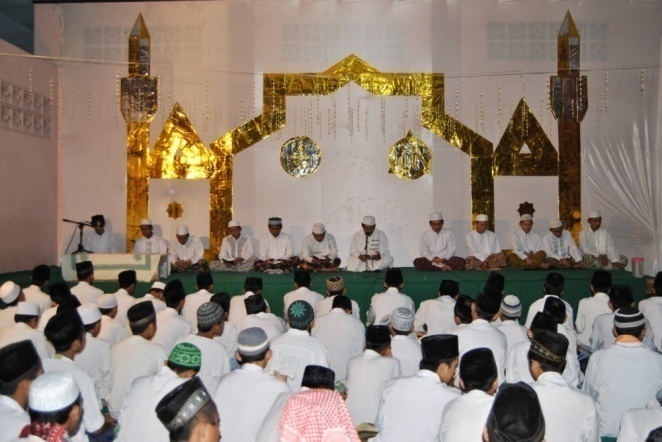 Kegiatan seminar guna memberi pengarahan/penuturan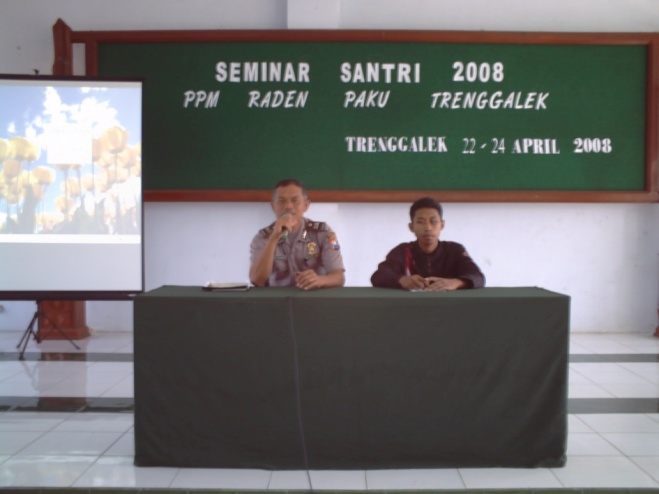 Kegiatan pembelajaran guna menerapkan akhlak mulia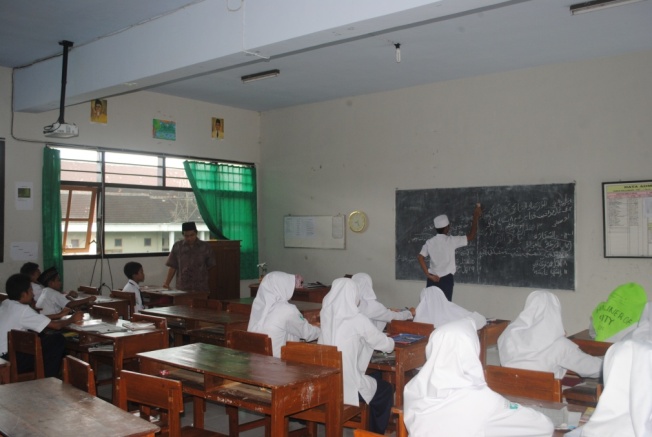 Foto kegiatan pembelajaran akidah akhlak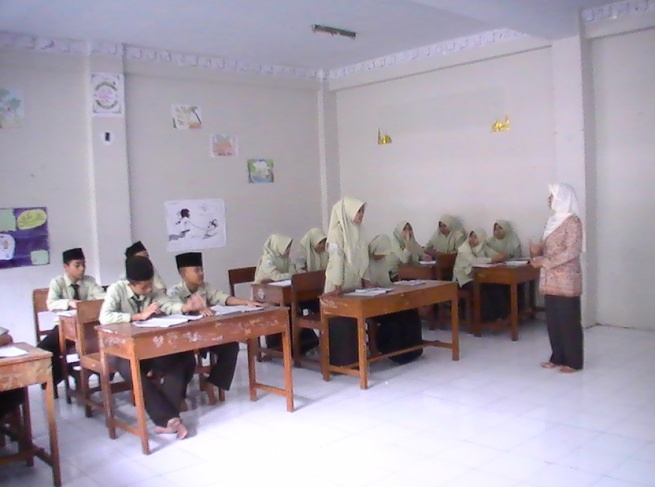 Foto siswa ketika sungkem kepada guru sebagai wujud tawadhu’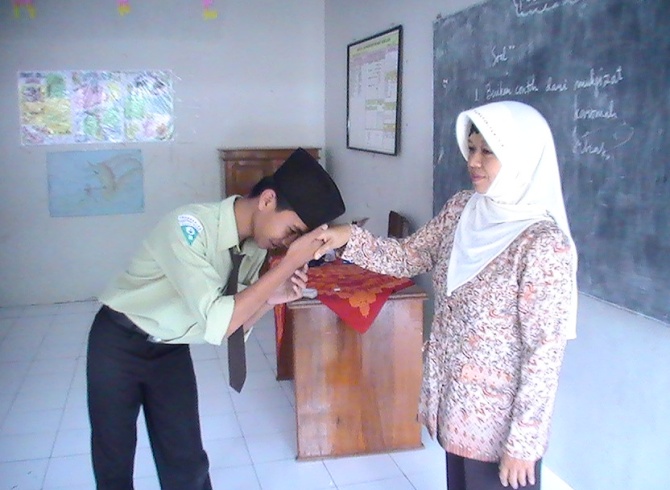 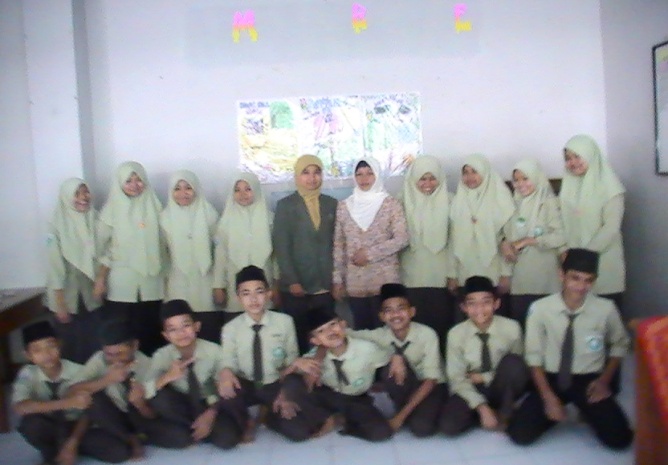 Lampiran7: Peraturan PPMTATA TERTIB DASAR SANTRI (TIBSAR)PONDOK PESANTREN MODERN RADEN PAKUSURODAKAN - TRENGGALEKBAB IKETENTUAN UMUMPasal 1Dalam peraturan tata tertib ini, yang dimaksud dengan :Pondok adalah Pondok Pesantren Modern Raden Paku Trenggalek.Santri adalah anggota masyarakat yang dengan prosedur tertentu diterima oleh Pondok untuk dibimbing, diasuh, dididik dan diberi pengajaranPengasuh adalah anggota masyarakat dengan prosedur tertentu yang ditunjuk oleh Pondok untuk membimbing, mendidik, mengajar dan atau melatih santri baik di luar maupun di dalam jam pelajaran.Ustadz/Ustadzah adalah anggota masyarakat yang dengan prosedur tertentu ditunjuk oleh Pondok untuk mendidik santri dalam kegiatan belajar mengajar.Pengurus Organisasi Pelajar adalah santri yang dalam ke-dudukannya dipilih oleh santri dan disahkan oleh Pondok untuk membantu pengasuh dalam penyelenggaraan pendidikan.Konsulat adalah suatu lembaga yang bertugas untuk mengkoordinasikan, memperlancar komunikasi, pembinaan dan ikut bertanggung jawab terhadap santri yang berasal dari suatu daerah tertentu dalam menuntut ilmu di Pondok.Diwajibkan adalah ketentuan yang harus dilaksanakan oleh santri karena syar'i dan ditetapkan oleh Pondok.Diharuskan adalah ketentuan yang harus dilaksanakan santri karena tata tertib pondok.Ditekankan adalah ketentuan yang sedapat mungkin untuk dilakukan oleh santri.Dianjurkan adalah ketentuan yang sebaiknya untuk dilaksanakan karena adanya keutamaan.Dilarang adalah ketentuan yang seharusnya ditinggalkan, baik karena syara' atau tata tertib pondokSanksi adalah tindakan yang dikenakan pada santri karena melanggar peraturan tata tertib pondok.Penghargaan adalah sesuatu yang diberikan pada santri karena prestasi tertentu.BAB IIIBADAHPasal 2ShalatSantri diwajibkan melaksanakan shalat lima waktu dengan berjama'ah tepat pada waktu dan tempat yang telah ditentukan. Santri ditekankan telah berada di dalam masjid sebelum adzan dikumandangkan. Santri dianjurkan berdzikir setiap selesai shalat fardhu. Santri dianjurkan mendirikan shalat sunnat, sesuai dengan syari'at. Santri diharuskan mendirikan shalat Tarawih pada bulan Ramadhan dengan berjama'ah di tempat yang telah ditentukan. Pasal 3Puasa1. Santri diwajibkan melaksanakan shiyam Ramadhan 2. Santri diharuskan melaksanakan shiyam Arafah. 3. Santri dianjurkan melaksanakan Puasa SunnahPasal 4Qiroatul Qur'an1. Santri diwajibkan membaca Al-Qur'an pada waktu dan tempat yang ditentukan. 2. Santri diharuskan memiliki dan memelihara mushaf Al-Qur'an dan terjemahnya      dengan baik. 3. Santri dianjurkan untuk mengkhatamkan Al-Qur'an minimal satu kali dalam      satu semester BAB IIIAKHLAQPasal 5Adab sopan santunSantri diwajibkan berakhlaqul karimahSantri diwajibkan menjauhi segala larangan Islam Santri dilarang bergaul bebas, berhubungan dengan lawan jenis misalnya surat menyurat, telepon, SMA, chating, kirim barang atau perbuatan sejenisnya yang tidak dibenarkan oleh PondokSantri dilarang unjuk rasa dalam bentuk apapun terhadap PondokSantri dilarang membuat agenda album kenangan dan sejenisnya antar putra dan putri. Santri dilarang bergurau, gaduh maupun melakukan perbuatan sejenisnya di masjid, kelas, dan majelis yang lainSantri dilarang mengadakan pesta ulang tahunSantri dilarang mengadakan pertemuan putra dan putri seperti rapat konsul, pengurus, kepanitiaan dan sejenisnya tanpa pengasuh/ pendamping. Pasal 6Pakaian dan RambutSantri diwajibkan berpakaian sopan, rapi, sederhana, dan menutup aurat. Santri diharuskan berpakaian sesuai dengan ketentuan Pondok waktu keluar pondokSantri diharuskan memasukkan baju kemanapun pergiSantriwan diharuskan berambut pendek, rapi dan sopan. Santri diharuskan memberi nama pada semua jenis pakaian yang dimiliki. Santri dilarang memakai perhiasan yang berlebihan. Santri dilarang memakai jeans, Borju, celana perempat, baju dengan gambar yang mencolok dan sejenisnya. Santri dilarang memakai seragam partai / golongan atau organisasi diluar ketentuan pondokSantri dilarang mewarnai rambut / semir Santri dilarang pinjam-meminjam pakaian. Santriwan dilarang menyerupai perempuan dan sebaliknyaBAB IVPENDIDIKAN DAN PENGAJARANPasal 8Kegiatan Belajar MengajarSantri diharuskan berpakaian seragam resmi lengkap dengan atribut yang telah ditentukan. Santri diwajibkan memasukkan baju ketika masuk kelasSantri diharuskan mengikuti apel pagi yang diadakan oleh sekolah/Madrasah sesuai dengan tempat dan waktu yang ditentukan. Apabila lima menit setelah bel masuk guru belum datang dikelas, ketua kelas/piket diharuskan lapor ke kantor. Santri yang tidak masuk kelas atau meninggalkan kelas harus mendapatkan surat izin kepala sekolah atau pengasuhan santriSantri dilarang keluar kelas waktu pergantian jam pelajaran. Santri dilarang meninggalkan kelas tanpa izin pada saat pelajaran berlangsung. Santri dilarang berlaku curang/menyontek waktu tes/ujian. Santri diharuskan hadir di kelas lima menit sebelum KBM dimulaisantri dilarang gaduh ketika jam kosongPasal 9Buku Pelajaran dan Alat SekolahSantri diharuskan memiliki seluruh buku pelajaran, catatan dan alat sekolah yang diperlukan. Santri dilarang menggunakan buku catatan yang bergambar dan bertuliskan tidak sopan. Santri dilarang meninggalkan buku pelajaran dan atau alat sekolah di sembarang tempat. Santri diharuskan membawa semua buku pelajaran pada hari pelajaran itu berlangsung. Santri dilarang mencoret – coret tembok, bangku, meja dan alat – alat kelas lainnyaSantri dilarang makan dikelas dalam bentuk apapunSantri dilarang tidur di dalam kelas baik pagi, siang, maupun malam.Pasal 10Buku BacaanSantri dianjurkan membaca buku, majalah, koran atau bacaan-bacaan lain yang disediakan di perpustakaanSantri dilarang berlangganan bacaan tanpa seizin Pondok. Santri dianjurkan memiliki buku-buku yang menunjang pendidikanSantri dilarang membawa, membaca, memiliki dan menyimpan buku-buku porno, komik dan bacaan - bacaan lain yang merusak moral.BAB VIIKEBERSIHAN, KEINDAHAN, KERINDANGAN, KEAMANAN, KETERTIBAN, KEKELUARGAAN DAN KESEHATAN.Pasal 17KebersihanSantri diharuskan menjaga kebersihan diri dan lingkungan. Santri wajib piket membersihkan kamar, halaman, teras sesuai dengan jadwal yang adaSantri harus menjemur pakaian di tempat yang telah disediakan dan diambil sendiri.Santri diharuskan membuang sampah pada tempatnya. Santri diharuskan meletakkan pakaian kotor dan handuk pada tempatnya. Santri dilarang berkuku panjang, memberi warna dan atau bertato. Santri dilarang membuang plastic kedalam toiletSantri dilarang membuang sampah dari lantai atasSantri dilarang membuang sampah di pojokan kelasSantri dilarang meletakkan peralatan apa saja yang kotor didalam kamar.Pasal 18KeindahanSantri diharuskan memelihara keindahan diri, kamar dan lingkungan sekitarnya. (B)Santri dilarang menulis, coret-coret ditempat tidur, almari, pintu, dinding/tembok, meja, bangku dan lain-lain. Santri dilarang menggelantungkan pakaian dan sejenisnya tidak pada tempatnya.(A)Santri dilarang memelihara binatang di lingkungan Asrama Santri dilarang menempel hiasan yang tidak islami. Pasal 19KerindanganSantri diharuskan menjaga dan memelihara kerindangan dan keindahan di lingkungan pondok. Santri dilarang mengambil buah tanaman apapun tanpa izin pengasuh. Pasal 20Keamanan dan Ketertiban1. SANTRI DILARANG :Membocorkan atau memanfaatkan rahasia Pondok untuk kepentingan pribadi, golongan maupun pihak lain.Menyalahgunakan barang, peralatan, uang, dokumen atau surat berharga milik Pondok dan atau membawanya keluar dari lingkungan Pondok tanpa seizin tertulis dari Pimpinan Pondok atau yang berwenang. Menolak dan melawan perintah yang wajar dari pengurus OPPPM, Pengasuh, Ustadz/Ustadzah, dan Pimpinan Pondok. Menganiaya, menghina, mengancam kepada sesama santri, karyawan, Ustadz/Ustadzah dan Pimpinan Pondok beserta keluarganya, baik berupa tulisan,isyarat, gerak-gerik mau-pun dengan cara-cara lain. Melakukan kegiatan sendiri maupun secara bersama-sama, baik di dalam maupun di luar Pondok dengan tujuan atau untuk kepentingan pribadi, golongan atau pihak lain yang secara langsung atau tidak langsung merugikan Pondok. Melakukan tindak asusila di lingkungan Pondok maupun diluar pondok. Membawa, memiliki, menyimpan, menggunakan senjata api, senjata angin, senjata tajam, obat-obatan terlarang, minuman keras (khamar) dan sejenisnya. Membawa, menyimpan dan menghisap rokok, ganja dan zat adiktif lainnya.Membawa radio, tape, game watch, TV, HP, lap top, MP3, MP4 dan sejenisnya di Pondok. Membeli makanan/minuman dan sejenisnya dilingkungan pondok dengan tidak memperhatikan waktu.Bersuara keras (teriak-teriak) dan membuat gaduh. Berbicara jorok kasar dan misuh - misuhMenjual atau memperdagangkan barang-barang berupa apapun didalam Pondok, mengedarkan daftar sokongan,menempelkan atau mengedarkan poster/pamflet yang tidak ada hubungannya dengan kegiatan belajar mengajar tanpa izin Pondok. Memberikan keterangan palsu. Membuat dan atau mengikuti kelompok-kelompok gelap (gank), perkelahian, persilatan dan perbuatan sewenang-wenang. Melakukan perbuatan yang mengarah pada perjudian dan kemusyrikan dalam bentuk apapun.Mencuri, menipu, menggelapkan dan melakukan kejahatan lain yang sejenisnya.Sengaja atau tidak sengaja melakukan pengrusakan atau mengakibatkan rusaknya barang milik pondok.Melakukan segala bentuk kerja sama dalam kejahatan/kenakalan/pengroyokan2. SANTRI DIHARUSKAN :Ikut bertanggung jawab atas keamanan Pondok. Melaporkan hal-hal yang diduga dapat menimbulkan gangguan keamanan. Segera Melapor kepada pengasuh atau bagian keamanan apabila kehilangan atau menemukan barang, milik orang lain. Menemui tamu di ruang tamu atau ditempat yang telah disediakan sekalipun keluarganya sendiri. Membudayakan tertib, sopan dan ramah dalam setiap pelayanan. Pasal 21KekeluargaanSantri diwajibkan menghormati pengasuh, guru, dan karyawan, serta berlaku sopan kepada sesama teman maupun tamu.Santri diwajibkan hormat-menghormati dan tolong-menolong dalam kebaikan.Santri diharuskan memberi salam apabila masuk kamar, kelas, dan bertemu maupun berpisah dengan sesama muslim. Santri dianjurkan membantu meringankan penderitaan sesama santri yang sakit/terkena musibah.Santri diwajibkan memelihara dan meningkatkan Ukhuwah Islamiyah.Pasal 22KesehatanSantri diharuskan menjaga kesehatan diri dan lingkungannya. Menempati tempat yang telah disediakan bagi yang sakitApabila merasa kesehatan terganggu segera memeriksakan diri ke Klinik PondokMeminta Tasrih atau surat ke izin ke pengurus kesehatan apabila tidak bisa mengikuti kegiatan karena sakit.Santri dilarang berpura – pura sakitBAB IXKELUAR PONDOKPasal 25Perizinan dan WaktuSantri diharuskan keluar masuk Pondok melalui pintu yang ditentukan. Santri diharuskan menunjukkan surat izin dari Pondok atau yang ditunjuk untuk itu, jika keluar Pondok. Santri diharuskan kembali tepat waktu sesui dengan izin. Keluar Pondok  diatur secara bergantian antara santriwan dan santriwati. Santri dilarang memasuki gedung bioskop, night club, tempat-tempat maksiat, Bilyard, Video Game, Play Station, Warung kopi, lesehan, Kafe dan sejenisnya. Santri dilarang Keluar pondok pada malam hari melebihi pukul 19.00Santri dilarang kabur lewat pintu belakang atau meloncati pagar pembatasSantri dilarang menginap / tidur dirumah penduduk, lapangan, Alun – alun, Pos ronda, gubuk, tetangga, terminal baik siang maupun malamSantri dilarang jalan – jalan ke sawah ( Bolang )Santri dilarang membeli makanan dan minuman ke tetangga, terminal atau toko diluar pondok selain waktu yang telah ditentukan.BAB XIISANKSI DAN PENGHARGAANPasal 30Klassifikasi Sanksi1. Setiap santri yang melanggar tata tertib ini dikenakan sanksi.2. Jenis sanksi diklasifikasikan menjadi tiga tingkatan.A. Tingkatan RinganMencari MufradatMenghafalMerangkumMenyapuMengepelMeminta nasihat dan tanda tangan pengurus pondokMenulis ayat Al-Qur'an atau hadits sesuai pelang-garan.Membaca Al-Qur'an pada waktu dan tempat yang ditentukan.B. Tingkatan SedangKarantinaMembuat dan membaca surat pernyataanMembuang sampahMembersihkan kamar mandi/WCMencuci pakaian baksosAbsen rutin / wajib LaporPotong rambut JundiDilarang keluar pondok selama - lamnya satu bulanMelakulan rekonstruksiMeminta nasihat dan tanda tangan pada pengasuh/ ustadz atau pimpinan pondokMenulis ayat Al-Qur'an atau Hadits sesuai pelanggaran.C. Tingkatan BeratMengembalikan dan atau mengganti kerusakanGundulSkorsingDikembalikan kepada orang tua/ waliLampiran 8: PEDOMAN INTERVIEWLampiran 9:PEDOMAN OBSERVASIKeadaan lingkungan sekitar MTs Plus Raden Paku TrenggalekKeadaan siswa-siswi MTs Plus Raden Paku TrenggalekKeadaan guru MTs Plus Raden Paku TrenggalekKeadaan sarana prasarana yang dimiliki MTs Plus Raden Paku TrenggalekKegiatan belajar mengajar MTs Plus Raden PakuLampiran 10:PEDOMAN DOKUMENTASISejarah tertulis MTs Plus Raden Paku TrenggalekData tentang guru MTs Plus Raden Paku TrenggalekData tentang siswa-siswi MTs Plus Raden PakuData sarana dan prasarana pendidikan MTs Plus Raden Paku TrenggalekStruktur organisasi MTs Plus Raden Paku TrenggalekFoto-foto kegiatan pembelajaran BIODATA PENULISNama				: SANTI EFI RAHAYUJenis Kelamin			: PerempuanTempat, Tanggal Lahir	: Trenggalek, 10 Desember 1989Alamat				: Dusun Siwalan RT/RW : 16/04 Desa Sambirejo Kec. Trenggalek Kab. Trenggalek Jurusan			: TarbiyahProgram Studi			: Pendidikan Agama Islam (PAI)Riwayat Pendidikan		:SDN 1 Sambirejo			Masuk Th. 1996	Lulus Th. 2002SMPN 3 Trenggalek		Masuk Th. 2002	Lulus Th. 2005SMAN 2 Trenggalek		Masuk Th. 2005	Lulus Th. 2008STAIN Tulungagung		Masuk Th. 2008	Lulus Th. 2012Pengalaman Organisasi	:Sekertaris Umum Rayon El-Freire PMII, 2010/2011Pengurus UKM KSR PMI, 2008/2009Pengurus SMJ Tarbiyah STAIN Tulungagung, 2010/2011SURAT PERNYATAAN KEASLIAN TULISANSaya yang bertanda tangan di bawah ini:Nama			: Santi Efi RahayuNIM			: 3211083119Jurusan		: TarbiyahProgram Studi		: Pendidikan Agama Isla (PAI)Dosen Pembimbing	: Dr. H. A. Hasyim Nawawie, SH.M.Si Judul Skripsi	:“Analisis Penerapan Akhlak Mulia Nabi Muhammad SAW pada Anak Usia Remaja dalam Kehidupan Sehari-hari (Studi Kasus pada Siswa Kelas VIII MTs Plus Raden Paku Trenggalek)”Menyatakan dengan sebenarnya bahwa skripsi yang saya tulis ini benar-benar merupakan hasil karya saya sendiri, bukan merupakan pengambilanalihan tulisan atau pikiran orang lain yang saya akui sebagai hasil tulisan atau pikiran saya sendiri.Apabila kemudian hari terbukti atau dapat dibuktikan skripsi ini hasil jiplakan, saya bersedia membenahi dikemudian hari atas perbuatan saya. Tulungagung, 14 Juni 2012Yang Membuat PernyataaanSanti Efi RahayuNIM. 3211083119NoNama GuruIjazahJabatanKeterangan123451.Drs. Zaini FasyaS-1 IAIN TarbiyahKepala MadrasahGTY2.Drs. WagimanS-1 Tarbiyah PAIWaka KurikulumGTY3.Sunarjo, BA.D-3 TarbiyahGuruGTT4.Teguh Hariadi, S.Pd.S-1 STKIP PPKnWaka KesiswaanGTY5.Ali Masdlofir, S.Ag.S-1 Tarbiyah PAIGuruGTT6.Abdul Malik, S.Ag.S-1 TarbiyahGuruGTT7.Dra. Endang W.S-1 Bahasa dan SastraGuruGTT8.Nuruddin, S.Pd.D-3 IKIP MIPAGuruGTT9.Siti SumarmiD-3 IAIN TadrisGuruGTT10.Dra. Tutik SolikhahS-1 IKIP MatematikaGuruGTT11.Amin Thohari, S.Ag.S-1 TarbiyahGuruGTT12.Munifah, S.Ag.S-1 Usuludin/Akta IVBendaharaGTY13.Muh Nurul Huda, S.Ag.S-1 Syari’ahKepala Tata UsahaGTY14.Dra. SulistyowatiS-1 STKIP SastraGuruGTT15.Drs. JainiS-1 IKIP MIPAGuruGTT17.Dewi Tri S., S.Pd.S-1 STKIP PPKnGuruGTT1234518.Dra. Khoirin NaharohS-1 IAIN TadrisGuruGTT19.Ust. SholihudinPPM GontorGuruGTT20.Usth. Rofiatul L.PPM MawaddahGuruGTT21.Usth. Alinatul FuadPPM JorsanGuruGTT22.Ust. M. Farid MusthofaPPM GontorGuruGTT23.Drs. SarnoS-1 TarbiyahWaka SaparaGTY24.Mansyur Arief, S.Ag.S-1 TarbiyahWaka HumasGTYNoJenis BangunanJumlahKondisiKondisiKondisiNoJenis BangunanJumlahBRRRB1Ruang Kelas107212Ruang Perpus113Ruang Tata Usaha114Ruang Kepala Marasah115Ruang Guru116Ruang Laboratorium227Ruang Osis118Ruang Pramuka119Ruang BP1110Ruang UKS1111Ruang Kesenian1112Ruang MCK Guru 6613Ruang MCK Siswa Putra128414Ruang MCK Siswa Putri101015Musholla1116Ruang Jaga1117Ruang lain-lain22NoUrutN a m aMengajarJurusanJenjang123451Ihsan Makin, S.Pd.FisikaPendidikan FisikaS-1/Univ. Jember2Muh. Nurul Huda, S.Ag.Fiqh/Al Qur'an HaditsAgama/Syari'ahS-1/STAIN Ponorogo3Buchori, S.Ag.FiqhPAIS-1/STIT Sunan Giri Trenggalek4Titik Ernawati, S.Pd.SejarahFPIPS/SejarahS-1/IKIP Negeri Surabaya5Laili Rohmiati, S.Pd.MatematikaPend. MatematikaS-1/UNISMA Malang6Siti Kristina, S.Pd.Bhs.Jawa/Ekonomi/ BINPDU-Pend. KoperasiS-1/Univ. Khairun Ternate7Munifah, S.Ag.Aqidah Akhlaq/SKIPerbandingan AgamaS-1/IAIN Kediri8Alif Rodiana, S.Pd.Bahasa InggrisPend. Bahasa InggrisS-1/IKIP PGRI9Suci Wulandari, S.Pd.BiologiPendidikan BiologiS-1/Univ. Muh. Malang10Sri Puji Astuti, S.Pd.Sejarah/EkonomiPDU-Koperasi PIPSS-1/STKIP PGRI Trenggalek11Sri Harti, S.Pd.Bahasa IndonesiaBahasa & Sastra Ind.S-1/STKIP PGRI Trenggalek12Sutopo, S.Pd.PKnPKnS-1/STKIP PGRI13Sunarmi, S.Pd.Bahasa IndonesiaBahasa & Sastra Ind.S-1/IKIP Negeri Malang14Asni Furo Idda, S.Pd.TIK/FisikaTeknik SipilS-1/UNISMA Malang15Yuli Astuti, S.Pd.Bahasa InggrisPend. Bahasa InggrisS-1/Univ. Negeri Malang16Surochman, S.Pd.EkonomiPDU-Koperasi S-1/STKIP PGRI Trenggalek17Moh. Zaenal Fanani, M.PdI.BK/TIKPAIS-1/ STIT Sunan Giri18Ety Nur Windari, S.Pd.GeografiPendidikan GeografiS-1/IKIP PGRI Malang19Suminiati, S.Ag.Al Qur'an HaditsPAIS-1/IAIRM1234520Mamik Yuliani, S.Pd.FisikaPendidikan FisikaS-1/Univ. Negeri Malang21Eko Wahyu Husnawati, S.Pd.Bahasa InggrisPend. Bahasa InggrisS-1/UNISMA Malang22Nofie Trisniawati, S.Pd.Bahasa InggrisBahasa InggrisS-1/Univ. Muh. Malang23Endang Riyayanti, S.Pd.KimiaPend. KimiaS-1/Univ. Negeri Malang24Wijiatin, S.Ag.Fiqh/Aqidah AkhlaqPAIS-1/STIT Sunan Giri Trenggalek25H. M. Chomaruddin, S.PdI.Bahasa ArabPAIS-1/STIT Sunan Giri Trenggalek26Eka Suryani, S.Pd.Bahasa IndonesiaPend. Bahasa IndS-1/STKIP PGRI Trenggalek27Zaenal Abidin Syah, M.PdI.Bahasa ArabPAIS-1/STIT Sunan Giri Trenggalek28Ustd. Ahmad AnshoriNahwuSMUN Dolopo Madiun29Ustd. Khamim ThohariShorofMA/Pondok30Ustd. Imron Sholih, S.PdI.Durussul LughohPAIS-1/STIT Sunan Giri Trenggalek31Ust. Joko Argianto, S.PdI.PenjaskesPAIS-1/STIT Sunan Giri Trenggalek32Ustdh. Lailatul AzizahSBKMA Plus Raden Paku33Ustdh. Ida RosyantiQiro’atul KhitobahMA/Pondok34Ustdh. Fista Yusri Afida, S.PdI.Bahasa ArabPend. Bahasa ArabS-1/STAIN Tulungagung35Drs. WagimanPengembangan DiriS-1/STIT Sunan Giri Trenggalek36Soenarjo, BA.Pengembangan Diri / Perpustakaan37Nikmah Arie Rhisma Putri, A.Md.Pengembangan Diri /TUTeknik KomputerD-III/ Universitas Negeri Malang38Yulia Diana Mayasari, A.Md. Kep.Pengembangan Diri / UKSPerawatD-III/ Akper Pemkab TrenggalekNoPeringkatJenis KegiatanTahunKeterangan1Lomba karnaval tingkat umum2004Bupati Trenggalek2Sepak Bola Putra Tingkat SLTP2004Bupati Trenggalek2Festival Qosidah Rebana Kreasi th 2004 se Kab. Trenggalek2004Ketua STAIN Tulungagung2Lomba Bahasa Inggris Pekan Cinta Bahasa 2004 se ex Karesidenan Kediri2004Kepala Dinas Pendidikan & Keb. Trenggalek2Lomba cerdas cermat Pendidikan Agama Islam Tingkat SMP2005s.d.a2s.d.a2005s.d.a2Festival Rodad Rebana th 2005 se Kab. Trenggalek2005Bupati Trenggalek1Lomba Sepak Takraw se Kab. Trenggalek2005Bupati Trenggalek2Jelajah Kota Penggalang penegak Kwarcab Trenggalek2005Bupati Trenggalek2Festival Rodad2006Bupati Trenggalek3Tenis Meja Putra Tingkat SLTP2006Bupati Trenggalek3Lomba Bahasa Inggris tertulis pada Ibit2006Panitia Nasional IbitHarapan 2Regu Prestasi Putri Pergama VI2007PW Ma’arif NU Jawa Timur3Lomba Teater tingkat SLTP pada HUT Proklamasi Kemerdekaan2007Tingkat Kabupaten1Lokagampil Brawijaya kwarcab Trenggalek2008Bupati Trenggalek1Lomba Baca Puisi Putri2008Tingkat Kabupaten2Lomba Teater SLTP2008Tingkat Kabupaten3Lomba Teater SLTP2008Tingkat Kabupaten